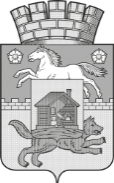 НОВОКУЗНЕЦКИЙ ГОРОДСКОЙ ОКРУГадминистрация  города  нОВОКУЗНЕЦКАкомитет  образования   и  наукиП р и к а зот 16.03.2022									                         № 298О проведении открытого городского конкурса театрального  творчества«Золотое руно»На основании приказа КОиН от 30.07.2021 № 1228 «О плане городских конкурсов и мероприятий с обучающимися на 2021/2022 учебный год»ПРИКАЗЫВАЮ:          1. Утвердить Положение о проведении открытого городского конкурса  театрального творчества «Золотое руно» согласно Приложению 1 к настоящему приказу.         2.Утвердить состав организационного комитета открытого городского  конкурса театрального творчества «Золотое руно» согласно Приложению 2 к настоящему приказу.         3.Утвердить состав жюри открытого городского  конкурса театрального творчества «Золотое руно» согласно Приложению 3 к настоящему приказу.          4. МБУ ДО «Дом детского творчества №4» (Цуканова Л.П.):           1) организовать и провести  открытый городской  конкурс театрального творчества «Золотое руно» 20.04.2022.2) осуществить сбор заявок до 15.04.2022.          5. Заведующим районными отделами образования КОиН  довести до сведения образовательных организаций района информацию о проведении открытого городского  конкурса театрального творчества «Золотое руно». 6. Контроль за исполнением приказа возложить на начальника отдела развития образования КОиН  Дериглазова В.А.Председатель комитета 						Ю.А. Соловьева                                                                                              Приложение 1 к приказу                         от 16.03.2022 № 298ПОЛОЖЕНИЕо проведении открытого городского  конкурса театрального творчества «Золотое руно»1. Общие положения1.1. Открытый городской  конкурс театрального творчества «Золотое руно» (далее - Конкурс), проводится  на основании приказа Комитета образования и науки администрации города Новокузнецка  от 30.07.2021 № 1228 «О плане городских конкурсов и мероприятий с обучающимися на 2021/2022 учебный год».1.2. Общее руководство проведением Конкурса осуществляет Комитет образования и науки администрации города Новокузнецка (далее – КОиН). Организует и проводит Конкурс  муниципальное бюджетное учреждение дополнительного образования «Дом детского творчества №4» (далее МБУ ДО «ДДТ №4»).2. Цели и задачи2.1. Цель – поддержка и развитие театральных коллективов образовательных организаций Новокузнецкого городского округа, популяризация современного театрального искусства.2.2. Задачи:содействовать раскрытию творческого потенциала детей и педагогов;способствовать развитию традиций русской театральной школы и поиск нового современного сценического языка;содействовать реализации творческих способностей, повышение  уровня исполнительского мастерства обучающихся;способствовать выявлению новых талантливых и одарённых детей;создать условия для удовлетворения индивидуальных потребностей обучающихся в художественном, нравственном и интеллектуальном развитии;способствовать созданию творческой атмосферы для общения участников конкурса, обмена опытом и репертуаром;содействовать в реализации социокультурной адаптации современного обучающегося.3. Состав организационного комитетаСостав организационного комитета (далее-оргкомитет)  утверждается ежегодно приказом КОиН.4. Участники4.1. В Конкурсе  принимают участие творческие коллективы образовательных организаций Новокузнецкого городского округа, в том числе, коллективы общеобразовательных организаций, организаций дополнительного образования.   4.2. Возрастная категория: младший состав (7-10 лет); средний состав (11-14 лет); старший состав (15-18 лет); смешанная группа (7-18 лет).5. Сроки и порядок проведения5.1. Конкурс  проводится 20 апреля 2022 года. Начало в 12.00ч.5.2. Заявки на участие в Конкурсе по форме согласно Приложению к настоящему положению необходимо предоставить  в центр организационно-массовой работы МБУ ДО «Дом детского творчества №4»,  (г. Новокузнецк, ул. М. Тореза, 82,а),  по e-mail: olgakazakova75@mail.ru до 10 апреля 2022.5.3. Место проведения Конкурса - МБУ ДО «ДДТ №4», театральный зал (г. Новокузнецк, ул. М. Тореза, 82,а). 6. Условия участия6.1. Конкурс проводится по следующим номинациям:- художественное чтение (стихи, проза). Регламент не более 5 минут. - эстрадная миниатюра. Регламент  не более 5 минут;- литературная композиция. Регламент не более 7 минут;- спектакль. Регламент не более 30 минут.6.2. Все необходимые атрибуты для выступления команд (реквизит, костюмы, фонограмма и прочее), необходимо иметь с собой, или заранее согласовывать с организатором Конкурса.6.3. Критерии оценки:- соответствие репертуара возрастным и индивидуальным особенностям исполнителей;- полнота раскрытия идейно – тематической целостности произведения;- раскрытие и выразительность художественных образов;- сценичность (культура исполнения, соответствие костюмов общему замыслу, - пластическое решение, музыкальное оформление;- артистизм (дикция, эмоциональность исполнения);- художественное оформление, реквизит, бутафория;- соблюдение регламента.7. Жюри7.1. Состав Жюри  утверждается ежегодно приказом КОиН.7.2. Жюри обладает всеми полномочиями на протяжении всего Конкурса.7.3. Решение жюри не оспаривается и изменению не подлежит.8. Подведение итогов и награждение8.1. Подведение итогов  Конкурса состоится 20 апреля 2022 года  в МБУ ДО «Дом детского творчества №4» (г. Новокузнецк, ул. М. Тореза, 82, а). 8.2. Победители и призеры Конкурса награждаются грамотами КОиН. Участники награждаются сертификатами МБУ ДО «Дом детского творчества №4».9. Организационный взнос9.1. Организационный целевой взнос с творческого коллектива  составляет 300 рублей, за каждую заявленную номинацию.9.2. Организационный взнос оплачивается в срок до 10 апреля 2022 года, путем перечисления денежных средств на расчетный счет МБУ ДО «ДДТ №4». Реквизиты и форма квитанции в Приложении 2.9.3. Копию квитанции об оплате организационного взноса необходимо направить вместе с заявкой. 9.4. Организационный взнос будет направлен на приобретение наградного материала, памятных призов, обеспечение питьевого режима.10. Обеспечение безопасности10.1. Ответственным за безопасную доставку детей на Конкурс и проведение инструктажа по технике безопасности и противопожарной безопасности является направляющая образовательная организация.10.2. Лица, сопровождающие участников, несут полную ответственность за жизнь и здоровье детей во время Конкурса.10.3. Конкурс  проводится с учетом санитарно-эпидемиологических требований в соответствии с Постановлением Главного государственного санитарного врача Российской Федерации от 30.06.2020 г. № 16 в условиях риска распространения коронавирусной инфекции (Covid-19).11. Контактная информацияАдрес: 654059, г. Новокузнецк, М. Тореза, 82аМБУ ДО «Дом детского творчества №4», кабинет №205Телефон: +7 (3843) 54-63-35; 8-953-063- 9282, Сакал  Ольга Николаевна.Е-mail: olgakazakova75@mail.ruПриложение 2к Положению о проведении открытого городского конкурса  театрального творчества«Золотое руно»Заявка на участие в открытом городском конкурсе театрального творчества  «Золотое руно»Полное наименование образовательной организации_________________________________________________________Название коллектива    _______________________________________________Директор образовательной организации (подпись)_________________________________«_____» ______________ 2022 г.			М.П.Приложение 3 к Положению о проведении открытого городского конкурса  театрального творчества«Золотое руно»Реквизиты и форма квитанцииОплату без комиссии можно производить в отделения АО «Кузнецкбизнесбанк». При себе иметь паспорт.                                                                                                                Приложение 4 к приказуот 16.03.2022 № 298Состав организационного комитета1. Дериглазов В.А., начальник отдела развития образования КОиН.2. Цуканова Л.П., директор МБУ ДО «Дом детского творчества №4».3. Сакал О.Н., заведующий Центром организационно – массовой работы МБУ ДО «ДДТ №4» (по согласованию).4. Жумаева Н.В., педагог – организатор МБУ ДО «ДДТ №4» (по согласованию).5. Баранова Н.С., педагог – организатор МБУ ДО «ДДТ №4» (по согласованию).6. Онучин А.И., звукорежиссёр МБУ ДО «ДДТ №4» (по согласованию).   Приложение 5 к приказуот 16.03.2022 № 298Состав жюри    1. Соловьева Ю.А., председатель КОиН, председатель жюри.    2. Цуканова Л.П., директор МБУ ДО «Дом детского творчества №4».    3. Сакал О. Н., заведующий центром организационно – массовой работы           МБУ ДО «Дом детского творчества №4» (по согласованию).4. Бежалова М.А., режиссёр образцового детского коллектива Кузбасса,  «Театр – студия «Арго» МБУ ДО «Дом детского творчества №4» (по согласованию).     5. Жумаева Н.В., педагог – организатор, МБУ ДО «Дом детского творчества №4» (по согласованию). 6. Калишенко В.С., хореограф, руководитель шоу-балета «Аура» открытого акционерного общества  культурного центра Запсиба (по согласованию).     7. Сарыгин В.Б., актер  ГАУК  «Новокузнецкий   драматический   театр»  (по     согласованию).     8. Четыркин А.А., актер ГАУК «Новокузнецкий драматический театр» (по  согласованию).     9. Щипачев Е.А., режиссер – постановщик протеатра «Крылья» МАУ «Центр     культуры и театрального искусства» г. Новокузнецка (по согласованию).     10. Плотникова Е.С., главный специалист по маркетингу МАУ «Центр     культуры и театрального искусства» г. Новокузнецка (по согласованию).     11. Коляев Г.Н., режиссер образцового детского коллектива Кузбасса «Театр      – студия «Фаэтон»  МБОУ ДО "Городской дворец детского (юношеского)      творчества им. Н.К. Крупской" (по согласованию).Внесено:Т.П. ГильмулинаСогласовано:Главный специалист-юрисконсульт организационно-правового отдела КОиН                                                    						 Е.А. Богрецова№п/пФ.И участников коллектива, возраст.Номинация.Название номера.Автор произведения.Хронометраж.Ф.И.О руководителя (полностью),должность, контактный телефон, e-mail.Наименование получателяАНО «Формула успеха»Наименование банкаАО «Кузнецкбизнесбанк»БИК Банк043209740ИНН клиента4217184270КПП клиента421701001Кор. счет30101810600000000740Расчетный счет40703810200000000736Наименование платежаДобровольное пожертвованиеОбъединениеКонкурс «Золотое руно» 2022г.Ф.И.О.  плательщикаФ.И.О. ребенка Сумма оплаты